In order to facilitate the consideration of proposed new items for inclusion in the agenda of future conferences under Agenda item 10, the attached table summarizes all proposals from the contributions assigned to WG 6B.The purpose of this document is to formulate APT position with respect to each proposed items/topics and to identify APT topic coordinator for each topic/issue (by completing the attached Table).The APT Members are encouraged to review the attached Table and provide their comments and coordinators.Mohammad Taghi ShafieeChairman, APG-WP6shafiee@cra.irTABLE 1DRAFT APT Position on POSSIBLE ITEMS FOR INCLUSION IN THE AGENDA FOR FUTURE CONFERENCES______________World Radiocommunication Conference (WRC-19)
Sharm el-Sheikh, Egypt, 28 October – 22 November 2019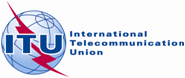 APT MEETINGDocument AI1013 November 2019Original: EnglishChairman, APG-WP6Chairman, APG-WP6List of proposed items/topics for inclusion in the agenda of future conferencesList of proposed items/topics for inclusion in the agenda of future conferencesNoDocuments / ProposalsTopicSupported by X and Objected by?APT Position(S/O/-)APT CoordinatorThe way to satisfy the topicThe way to satisfy the topicThe way to satisfy the topicThe way to satisfy the topicITU-R Responsible GroupWorkload(H/M/L)2023Or2027?NoDocuments / ProposalsTopicSupported by X and Objected by?APT Position(S/O/-)APT Coordinatorthrough a WRC Agenda?through a Standing AI?through Regular ITU-R activities?through a WRC Res?ITU-R Responsible GroupWorkload(H/M/L)2023Or2027?1IAP/11A24A10/1-2EUR/16A24/2*,13Resolution 155CEPTCITELSTaking into account the concerns indicated in the coordinator’s Report.Ms. Takako KITAHARA
(J)Mail: takako_kitahara@mri.co.jp[5B]2IAP/11A24A1/1-2EUR/16A24/2*,7Appendix 27 HFCEPTCITELS(it is generally supported)Mr Glenn Odlum (AUS)Mail:glennodlum@bigpond.com[5B]3ARB/29A24A2/1, 2, 3*ESIM Q/V-bandASMG- Waiting for the results under 1.5,- Taking into account the priority of items for WRC-23[4A]4IAP/11A24A15/1-2EUR/16A24/2*,16NGSO MSS IoTCITELCEPTO(1.5 GHz and 5 GHz ranges are heavily used by existing services)Mr. ZHANG Yanyan (CHN)Email: zhangyanyan@cmdi.chinamobile.com[4C]511A24A14, 12A24/6, 24A24A3, 29A24A3, 29A24A4, 29A24A5, 46A24A7, 62, 94, 97, 109, 110 Rev 1; 64IMTAPTRCCCITELATUASMG(Different frequency bands)ACPMs. LYU Boya (CHN), lvboya@huawei.com[5D]612A24/7, 16A24/2*, 29A24A1/3*, 60Region 1 UHF [IMT]Res 810CEPTASMGRCCATUIt has impact on some R3 countries[6A]7a7b11A24A2, 24A24A4, 46A24A8, 67A24HIBS / Aero IMTAero IMT (No. 31 from CEPT) Merged with HIBSAPTATUCITELPNGACPMr. Shiro FUKUMOTO (J)Mail:shiro.fukumoto01@g.softbank.co.jp[5C/5D][5B/5D]811A24A11, 16A24/14, 46A24A2,52ESIM Ku-bandCITELCEPTATUSNG/PNG- Waiting for the results under 1.5,- Taking into account the priority of items for WRC-23,- Some APT Members have concerns with respect to using frequency band subject to APP30B [4A]911A24A8, 16A24/10, 46A24A1ESIM Ka-band(Aeronautical and Maritime)CEPTCITELATU- Waiting for the results under 1.5,- Taking into account the priority of items for WRC-23- the frequency band 18.6-18.8 shall be excluded[4A]1016A24/12GSO 7/8 and 20/30 GHzCEPT- No allocation issue- Taking into account the priority of items for WRC-23Mr Paul Burford (AUS)Mail:pzburford@gmail.com[4A]1116A24/15EESS 23 GHzCEPT[7C]12a16A24/19, 20EESS 231-252 GHzCEPTAPT Members support studies[7C]12b16A24/19, 20RLS 231-700 GHzCEPT[1A/5B]1316A24/21Protection of RNSS 1240-1300 MHzCEPTSome concerns raised by some APT MembersMr Dale Hughes (AUS)dalevk1dsh@gmail.com1424A24A5Marine VHFMerged with GMDSS (No. 21)APTACPMerged with GMDSS (No. 21)Mr. Yoshio MIYADERA (J)email: miyadera.yoshio@jrc.co.jp1512A24/5SRS 15 GHzRCCSome APT Members object this item[7B]1611A24A18Mobile broadband(LMS allocation in 1 300-1 350 MHz)CITELOThe frequency band 1 300-1 350 MHz is related to safety systems in ASMr Peter Kupkee (AUS)peter.kupkee@bigpond.com[5A]1711A24A12FSS 17 GHz R2CITEL-[4A]1811A24A19FSS 44 GHzCITELSome APT Members have concerns with respect to this item[4A]1911A24A7 Rev1, 16A24/8, 24A24A7, 28A24A1, 46A24A9Suborbital vehiclesCITELCEPTAPTATUACPMs. SUN Qian (CHN)Email: sun_qian_cast@sina.com[5B]2011A24A13, 16A24/4, 24A24A6AMS(R)SCITELCEPTAPT112/117.95-137 MHzACPMs. SUN Qian (CHN)Email: sun_qian_cast@sina.com[5B]2111A24A4, 16A24/2*, 24A24A2, 28A24A1, 29A24A1/3*GMDSS / Marine VHFMarine VHF (No. 14)Merged with GMDSSCITELCEPTAPTASMGACPMr. Yoshio MIYADERA (J)email: miyadera.yoshio@jrc.co.jp[5B/4C][5B]2211A24A3, 12A24/7, 16A24/2*, 3Space weather sensorsRes 810CITELRCCCEPT[7C]27?2311A24A5, 12A24/7, 16a24/2*Spaceborne radar soundersRes 810CITELRCCCEPTAPT Members support to study secondary allocation[7C]2416A24/11, 46A24A5, 10A24A1, 54A24Space-to-space FSSCEPTATU(USA/SMO/SNG)Some APT Members are of the view that the frequency band 18.6-18.8 shall be excludedMr Bob Horton (AUS)bhorton53@hotmail.com[4A]2510A24A2, 46A24A3, 50A24, 75A24Space-to-space MSSUSAATUSNG/SOMCHN and KOR have concerns and objectMs. SUN Qian (CHN)Email: sun_qian_cast@sina.com[4C]2611A24A16, 57A23Space-space EESS/Metsat[1670-1710 MHz and 8025-8400 MHz,]CITELBCHN and KOR have concerns and objectMr. Bashir Patel (SAMOA)Bashir.Patel@inmarsat.com[4A/4C]2711A24A6, 16A24/9, 46A24A6FSS 18 GHzCITELCEPTATUOMr Paul Burford (AUS)Mail:pzburford@gmail.com[4A]2811A24A17, 16A24/22, 29A24A1, 66FSS 39 GHzAI 2.4 of Res 810CITELCEPTAPTARBO[4A]29a29b11A24A9, 16A24/17,18, 46A24A4E-band NGSO FSS and FX Sharing (71-76 and 81-86 GHz)a) E-band NGSO FSSb) E-band FS/FSS/passiveCITELCEPTATU[4A][4A]3016A24/5AMS Non- safetyCEPTMr. David Murray (AUS)djmurray@ieee.org[5B/5C]3116A24/Aero IMTCEPTMerged with HIBS (No, 7)3228A13/18E-Band IMTCHN